Meal Plan suitable for people with Diabetes and those trying to lose weightMost foods have an excellent traffic light system which makes it very easy to read the labels on the packaging. RED is high, AMBER is medium and GREEN is low in either  fat, sugar, carbohydrate, salt etc. Easy to see at a glance. Don’t look at the percentages, look at the grams per 100g. (Top row).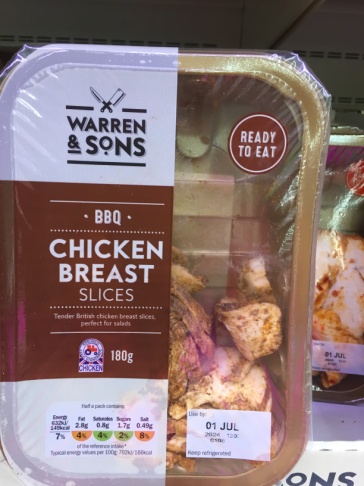 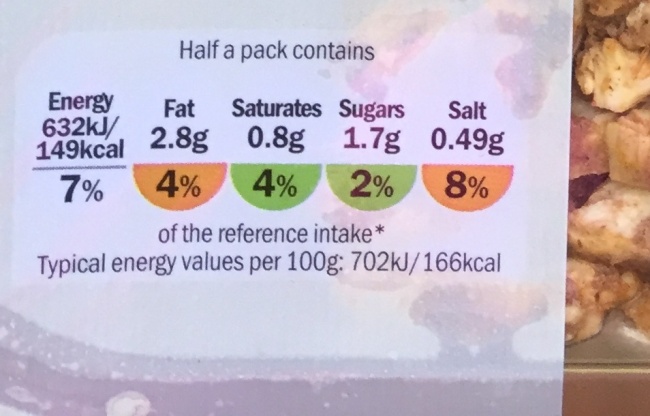 You are aiming for a FAT content which is lower than 10g (per 100g) – ideally under 3g is very good. (so this label says 2.8g which is ideal)And a SUGAR content of less than 6g (per 100g) – ideally under 2g is the best. (this label says 1.7g which is ideal)Once you know what you are looking for – it becomes easy to spot what is good and what is too high in fat and sugar.Cooking from scratch is always the best option for healthy eating because you know what you put into the food yourself and you can choose the best product to put in the recipe, HOWEVER, if you are unable to cook from scratch for whatever reason the most appropriate “ready meals” which are ideal for people with Diabetes or people trying to lose weight, are “Slimming world” ready meals. They are far lower in sugars and fats than any of the other ranges. These seem to be only available in ICELAND. Recommended    BREAKFAST OPTIONS Recommended    BREAKFAST OPTIONS Recommended    BREAKFAST OPTIONS Recommended    BREAKFAST OPTIONS Recommended    BREAKFAST OPTIONS Recommended    BREAKFAST OPTIONS Recommended    BREAKFAST OPTIONS Recommended    BREAKFAST OPTIONS Recommended    BREAKFAST OPTIONS Recommended    BREAKFAST OPTIONS Recommended    BREAKFAST OPTIONS Recommended    BREAKFAST OPTIONS Recommended    BREAKFAST OPTIONS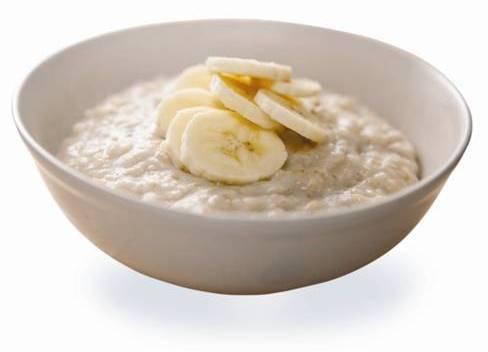 Porridge sachet with low fat milk  (and banana or any fruit)orPorridge sachet with low fat milk  (and banana or any fruit)or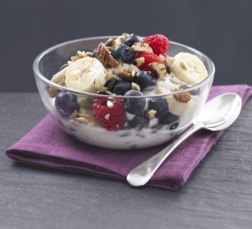 Low fat Yoghurt and cereal (shreddies, weetabix or porridge oats) mixed with fruitorLow fat Yoghurt and cereal (shreddies, weetabix or porridge oats) mixed with fruitor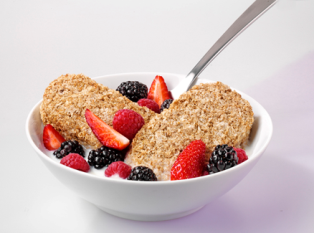 Weetabix with low fat milk (and fruit)orWeetabix with low fat milk (and fruit)or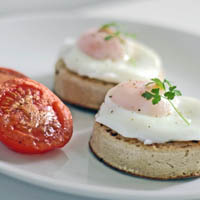 Paoched eggs on crumpetsor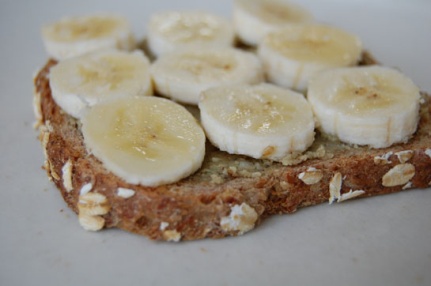 Banana on 2 slices of toast using wholemeal Bread and low fat spreadorBanana on 2 slices of toast using wholemeal Bread and low fat spreador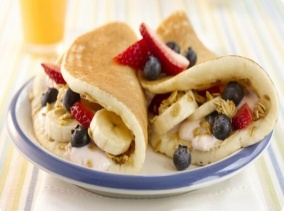 2 Ready made pancakes filled with fruit and low fat yoghurtor2 Ready made pancakes filled with fruit and low fat yoghurtor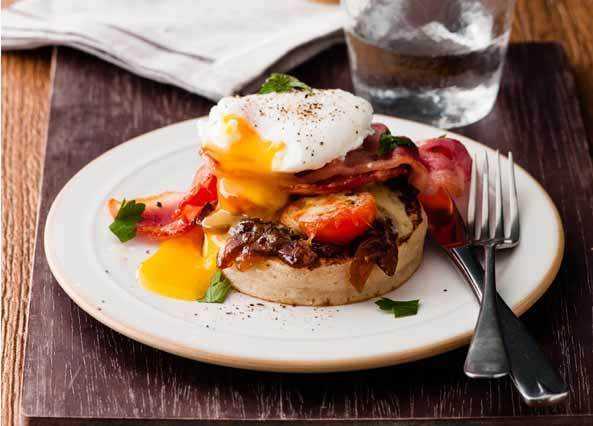 Poached egg, bacon, tomato and mushrooms on a toasted crumpetorPoached egg, bacon, tomato and mushrooms on a toasted crumpetorMID MORNING SNACKSMID MORNING SNACKS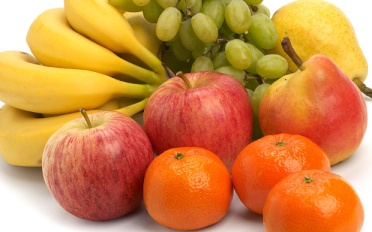 All fruit is great for a snack – for Grapes , only a handful though per day.All fruit is great for a snack – for Grapes , only a handful though per day.LUNCH OPTIONSLUNCH OPTIONS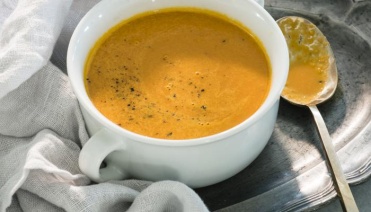 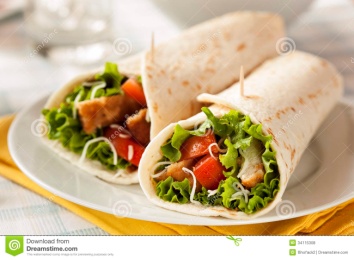 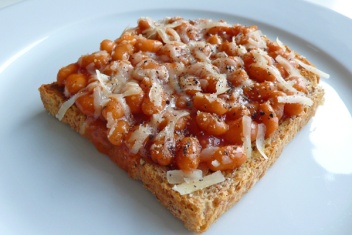 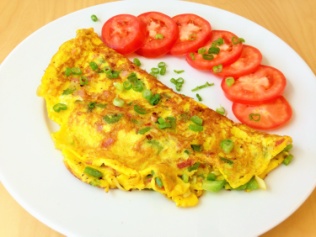 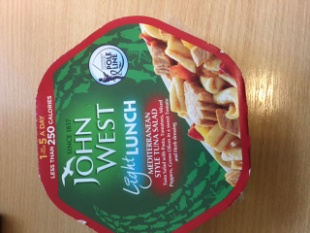 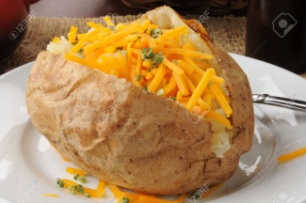 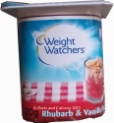 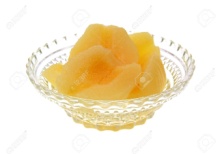 Low fat low sugar Soup, with 1 slice wholemeal bread (recommend Slimming world soups or look at labels)or             Low fat low sugar Soup, with 1 slice wholemeal bread (recommend Slimming world soups or look at labels)or             Cooked chicken or prawns in 1 Tortilla wrap with salad and light mayonnaise or Cooked chicken or prawns in 1 Tortilla wrap with salad and light mayonnaise or Beans on Toast (with tiny sprinkle of cheese) or                          Beans on Toast (with tiny sprinkle of cheese) or                          2 Boiled eggs or scambled eggs or omelette on toastorTuna “Light lunches” LIDL or Morrisons with saladorTuna “Light lunches” LIDL or Morrisons with saladorReady Baked Jacket potatoes with low fat cheesePlus….Ready Baked Jacket potatoes with low fat cheesePlus….Low fat yoghurt or small bowl of tinned fruit for dessert (fruit must be in it’s own juice not in syrup)Low fat yoghurt or small bowl of tinned fruit for dessert (fruit must be in it’s own juice not in syrup)AFTERNOON SNACKS     (not every day for those with Diabetes – just sometimes)AFTERNOON SNACKS     (not every day for those with Diabetes – just sometimes)AFTERNOON SNACKS     (not every day for those with Diabetes – just sometimes)AFTERNOON SNACKS     (not every day for those with Diabetes – just sometimes)AFTERNOON SNACKS     (not every day for those with Diabetes – just sometimes)AFTERNOON SNACKS     (not every day for those with Diabetes – just sometimes)AFTERNOON SNACKS     (not every day for those with Diabetes – just sometimes)AFTERNOON SNACKS     (not every day for those with Diabetes – just sometimes)AFTERNOON SNACKS     (not every day for those with Diabetes – just sometimes)AFTERNOON SNACKS     (not every day for those with Diabetes – just sometimes)AFTERNOON SNACKS     (not every day for those with Diabetes – just sometimes)AFTERNOON SNACKS     (not every day for those with Diabetes – just sometimes)AFTERNOON SNACKS     (not every day for those with Diabetes – just sometimes)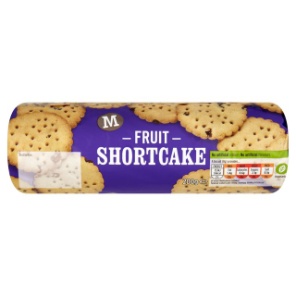 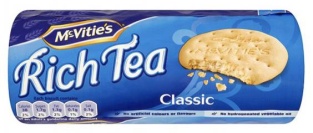 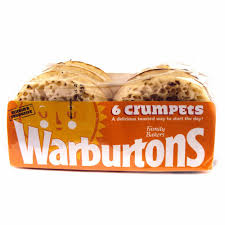 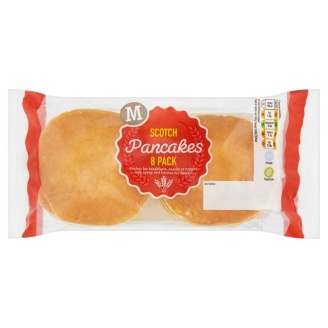 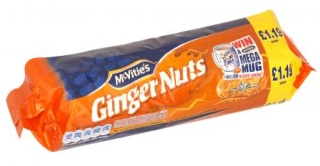 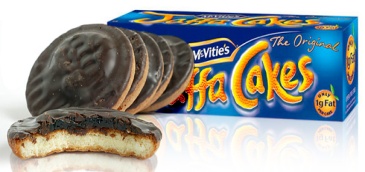 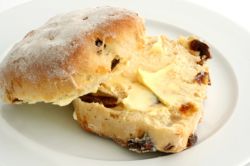 2 Fruit shortcake biscuits(38 calories per biscuit)or2 Fruit shortcake biscuits(38 calories per biscuit)or2 Rich tea biscuits(38 calories per biscuit)or2 Rich tea biscuits(38 calories per biscuit)or1 crumpet (89 calories each)with low fat spread and a scrape of jamor1 crumpet (89 calories each)with low fat spread and a scrape of jamor1 pancake (70 calories each) with low fat spread and a scrape of jamor2 Gingernut biscuits(46 calories each)or2 Gingernut biscuits(46 calories each)or1 Jaffa cake(45 calories each)or1 Jaffa cake(45 calories each)orOnce a week treat – a fruit scone(126 calories each before low fat spread)Once a week treat – a fruit scone(126 calories each before low fat spread)DINNER OPTIONSDINNER OPTIONSDINNER OPTIONSDINNER OPTIONSDINNER OPTIONSDINNER OPTIONSDINNER OPTIONSDINNER OPTIONSDINNER OPTIONSDINNER OPTIONSDINNER OPTIONSDINNER OPTIONSDINNER OPTIONS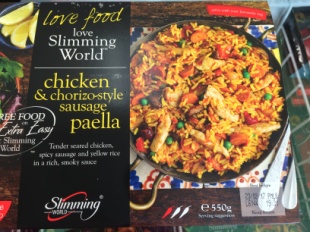 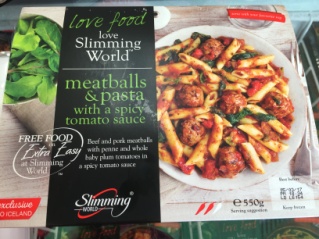 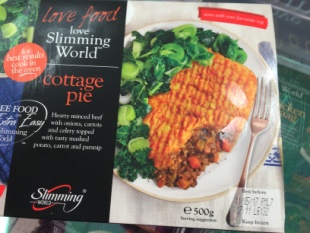 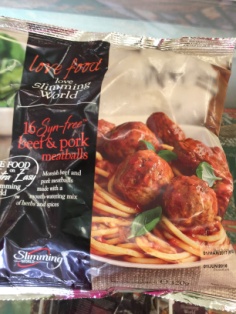 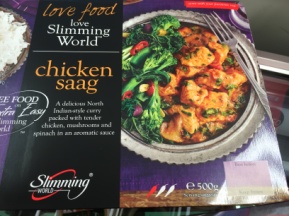 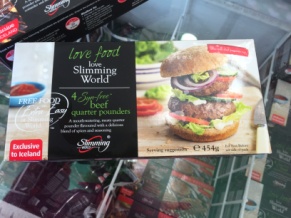 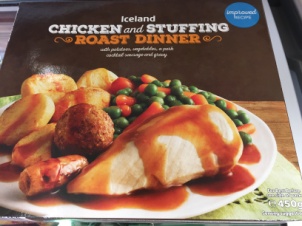 Slimming World Ready meals   e.g   Chicken and Chorizo Sausage Paella             orSlimming World Ready meals   e.g   Chicken and Chorizo Sausage Paella             orMeatballs and pastaorMeatballs and pastaorCottage PieorCottage PieorBeef and pork meatballsorChicken SaagorChicken SaagorBeef quarter poundersorBeef quarter poundersorRoast DinnerRoast Dinner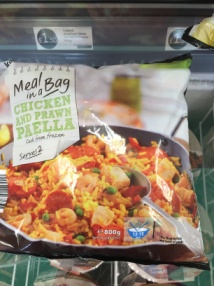 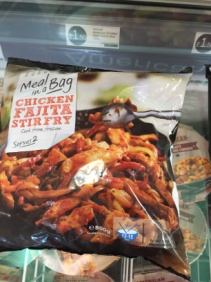 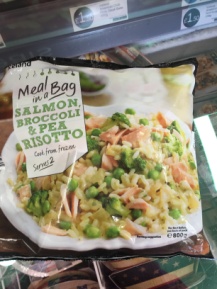 Ready meals e.g “Meals in a bag”Chicken and prawn paellaReady meals e.g “Meals in a bag”Chicken and prawn paellaChicken fajita stir fryChicken fajita stir frySalmon broccoli and pea risottoSalmon broccoli and pea risottoMORE DINNER OPTIONSMORE DINNER OPTIONSMORE DINNER OPTIONSMORE DINNER OPTIONSMORE DINNER OPTIONSMORE DINNER OPTIONSMORE DINNER OPTIONSMORE DINNER OPTIONSMORE DINNER OPTIONSMORE DINNER OPTIONSMORE DINNER OPTIONSMORE DINNER OPTIONSMORE DINNER OPTIONS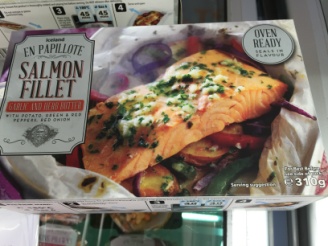 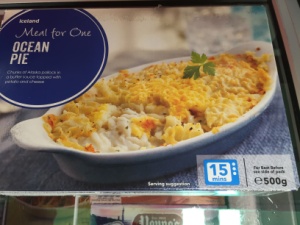 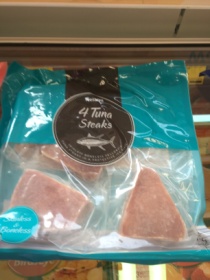 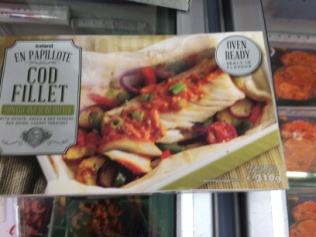 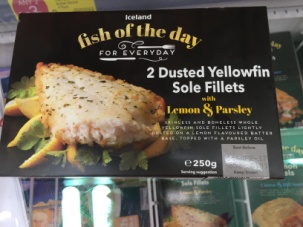 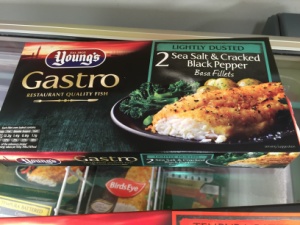 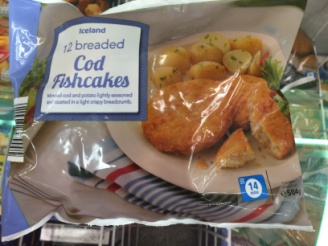 Fish  e.gSalmon Fillet with garlic and herb butter with potatoes and vegFish  e.gSalmon Fillet with garlic and herb butter with potatoes and vegOcean PieOcean PieTuna steaksTuna steaksCod fillet with tomato and herb butter with potatoes and vegYellow-fin Sole filletsYellow-fin Sole filletsSea salt and Cracked Pepper  Basa filletsSea salt and Cracked Pepper  Basa filletsCod FishcakesCod Fishcakes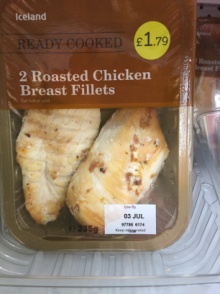 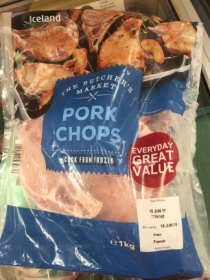 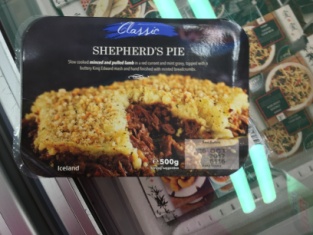 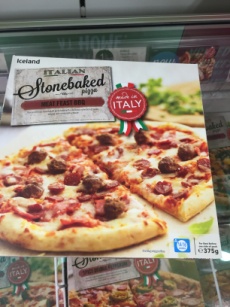 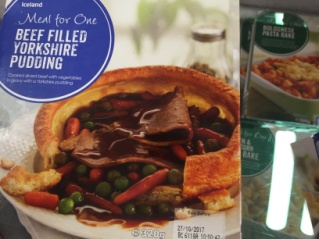 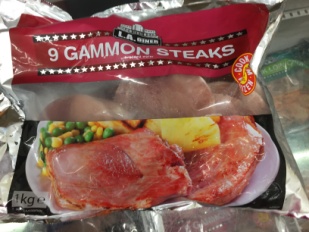 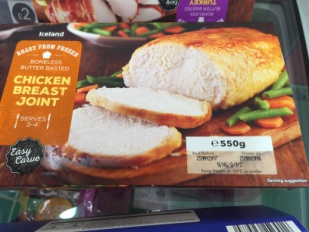 Or meat e.g Roasted chickenorOr meat e.g Roasted chickenorPork ChopsorPork ChopsorSherherd’s PieorSherherd’s PieorThis type of pizza only – look at the labels  -low fat, low sugar                  orBeef and Yorkshire puddingorBeef and Yorkshire puddingorGammon SteaksorGammon SteaksorRoast Chicken jointRoast Chicken joint WITH A CHOICE OF CARBOHYDRATES –(small portions) WITH A CHOICE OF CARBOHYDRATES –(small portions) WITH A CHOICE OF CARBOHYDRATES –(small portions) WITH A CHOICE OF CARBOHYDRATES –(small portions) WITH A CHOICE OF CARBOHYDRATES –(small portions) WITH A CHOICE OF CARBOHYDRATES –(small portions) WITH A CHOICE OF CARBOHYDRATES –(small portions) WITH A CHOICE OF CARBOHYDRATES –(small portions) WITH A CHOICE OF CARBOHYDRATES –(small portions) WITH A CHOICE OF CARBOHYDRATES –(small portions) WITH A CHOICE OF CARBOHYDRATES –(small portions) WITH A CHOICE OF CARBOHYDRATES –(small portions) WITH A CHOICE OF CARBOHYDRATES –(small portions)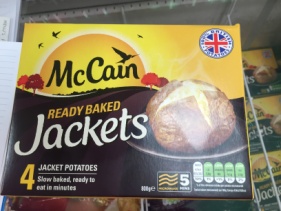 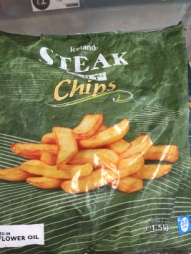 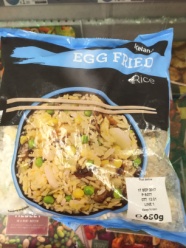 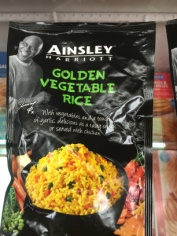 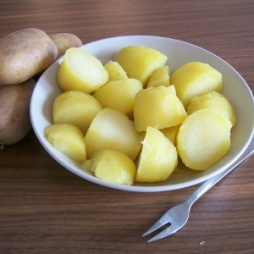 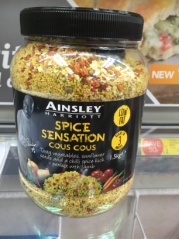 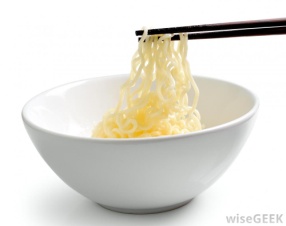 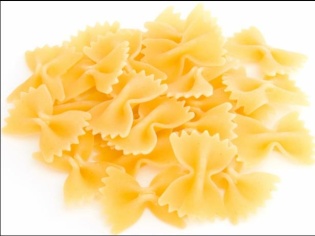 Baked Potatoes1 potatoBaked Potatoes1 potatoOven chips100gOven chips100gRiceDried 60gAlready Cooked 150gRiceDried 60gAlready Cooked 150gBoiled or mashed PotatoesOnce cooked 150gCouscousDried 60gAlready Cooked 150gCouscousDried 60gAlready Cooked 150gNoodlesDried 40gAlready Cooked 150gNoodlesDried 40gAlready Cooked 150gPastaDried 40gAlready Cooked 150gPastaDried 40gAlready Cooked 150gPLUS  VEGETABLES– fresh or frozen (large portion)PLUS  VEGETABLES– fresh or frozen (large portion)PLUS  VEGETABLES– fresh or frozen (large portion)PLUS  VEGETABLES– fresh or frozen (large portion)PLUS  VEGETABLES– fresh or frozen (large portion)PLUS  VEGETABLES– fresh or frozen (large portion)PLUS  VEGETABLES– fresh or frozen (large portion)PLUS  VEGETABLES– fresh or frozen (large portion)PLUS  VEGETABLES– fresh or frozen (large portion)PLUS  VEGETABLES– fresh or frozen (large portion)PLUS  VEGETABLES– fresh or frozen (large portion)PLUS  VEGETABLES– fresh or frozen (large portion)PLUS  VEGETABLES– fresh or frozen (large portion)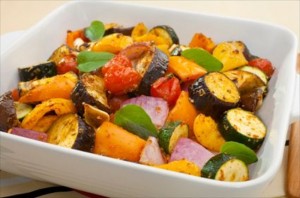 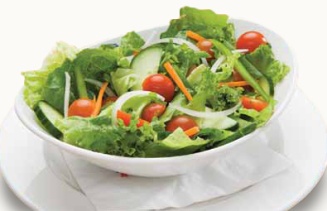 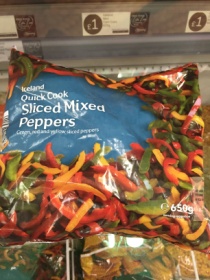 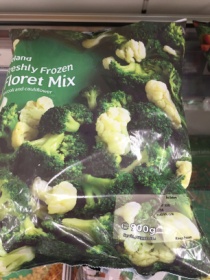 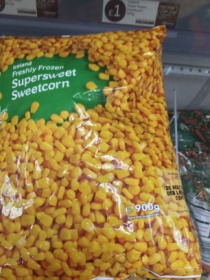 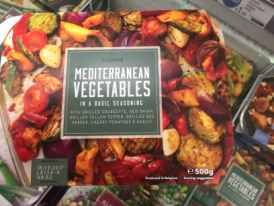 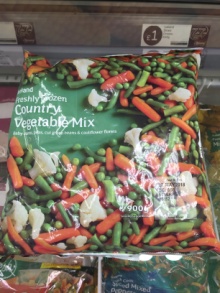 Mixed vegetables boiled or roastedMixed vegetables boiled or roastedSaladSaladSliced mixed peppersSliced mixed peppersBroccholi and cauliflower mixSweet cornSweet cornMediterranean VegetablesMediterranean VegetablesCountry vegetable mixCountry vegetable mixDESSERT OPTIONSDESSERT OPTIONSDESSERT OPTIONSDESSERT OPTIONSDESSERT OPTIONSDESSERT OPTIONSDESSERT OPTIONSDESSERT OPTIONSDESSERT OPTIONSDESSERT OPTIONSDESSERT OPTIONSDESSERT OPTIONSDESSERT OPTIONS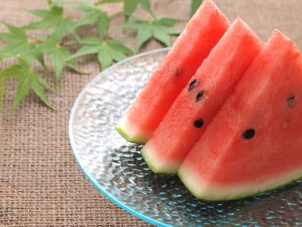 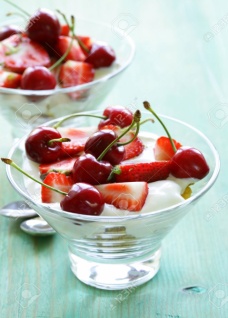 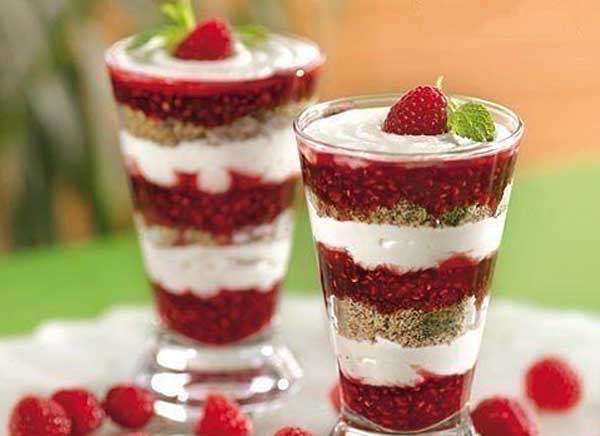 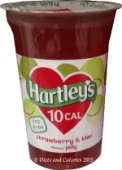 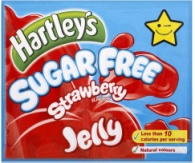 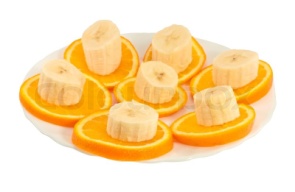 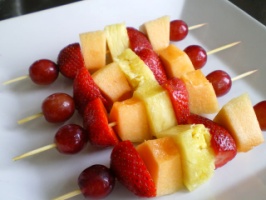 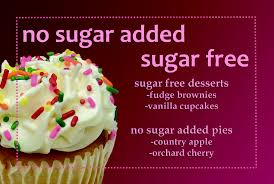 Fresh or tinned fruitFresh or tinned fruitStrawberries and cherries (or any fruit) with low fat yoghurt/ fat free greek  yoghurtsStrawberries and cherries (or any fruit) with low fat yoghurt/ fat free greek  yoghurtsRaspberries (or any berries) layered with crushed ginger nuts biscuits and low fat fromage fraisRaspberries (or any berries) layered with crushed ginger nuts biscuits and low fat fromage fraisSugar free Jelly – either the pot orMake up with fruit insideBananas and oranges – a nice combinationBananas and oranges – a nice combinationFruit Kebabs – very tastyFruit Kebabs – very tastyFind sugar free dessert recipes on-line or in a book. Try out some recipes.Find sugar free dessert recipes on-line or in a book. Try out some recipes.ONCE-A-WEEK TREATS  – choose from one of the following :ONCE-A-WEEK TREATS  – choose from one of the following :ONCE-A-WEEK TREATS  – choose from one of the following :ONCE-A-WEEK TREATS  – choose from one of the following :ONCE-A-WEEK TREATS  – choose from one of the following :ONCE-A-WEEK TREATS  – choose from one of the following :ONCE-A-WEEK TREATS  – choose from one of the following :ONCE-A-WEEK TREATS  – choose from one of the following :ONCE-A-WEEK TREATS  – choose from one of the following :ONCE-A-WEEK TREATS  – choose from one of the following :ONCE-A-WEEK TREATS  – choose from one of the following :ONCE-A-WEEK TREATS  – choose from one of the following :ONCE-A-WEEK TREATS  – choose from one of the following :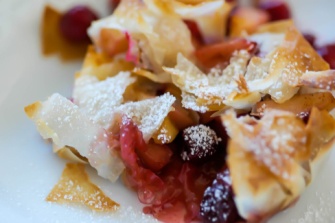 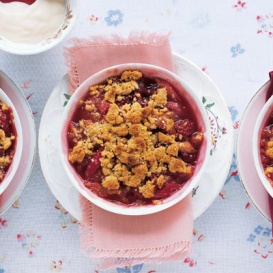 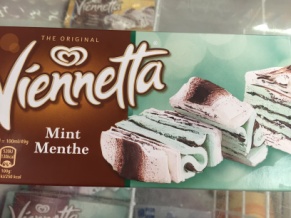 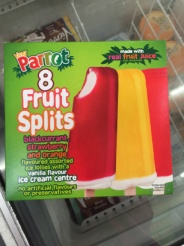 Once a week treat -Frozen apples or any fruit  baked in a filo pastry parcel with sweetener and cinnamonOnce a week treat -Frozen apples or any fruit  baked in a filo pastry parcel with sweetener and cinnamonOnce a week treat - Frozen rhubarbbaked in small dish with sweetener, flour and oats mixture to top as a crumbleOnce a week treat - Frozen rhubarbbaked in small dish with sweetener, flour and oats mixture to top as a crumbleOnce a week treat – 1 small slice VienettaOnce a week treat – 1 small slice VienettaOnce a week treat – 1 ice lollyEVENING SNACK OPTIONS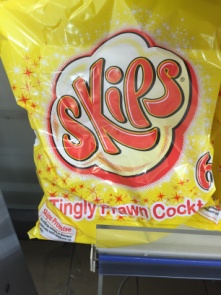 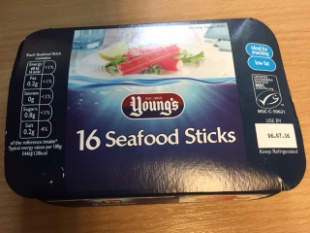 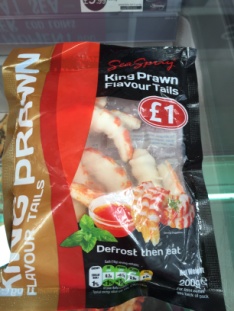 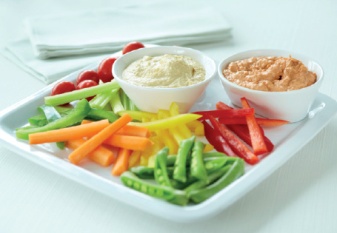 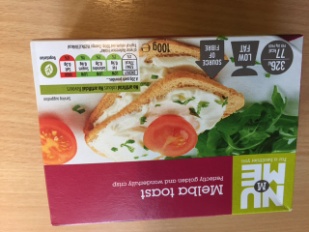 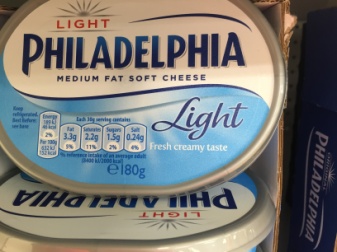 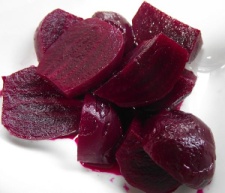 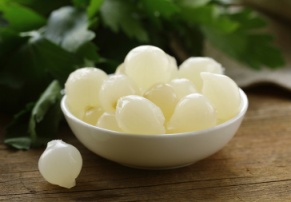 1 packet of skips(89 calories per packet)4 seafood sticks or3 Prawn flavour tails(16 calories per seafood stick)4 seafood sticks or3 Prawn flavour tails(16 calories per seafood stick)Sliced vegetables with Philadelphia lite or low fat dipVeg doesn’t countOnly count the dips and cheeseSliced vegetables with Philadelphia lite or low fat dipVeg doesn’t countOnly count the dips and cheese1 packet of 6  ( 77 calories for 6 toasts) with Philadelphia lite cheese and cherry tomatoes or picklesor1 packet of 6  ( 77 calories for 6 toasts) with Philadelphia lite cheese and cherry tomatoes or picklesor1 packet of 6  ( 77 calories for 6 toasts) with Philadelphia lite cheese and cherry tomatoes or picklesorThin spreading of Philadelphia   (50g = 55 calories)Thin spreading of Philadelphia   (50g = 55 calories)Pickled beetroot100g=22caloriesPickled beetroot100g=22caloriesPickled onions100g = 23calories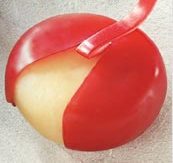 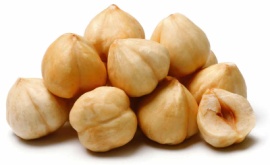 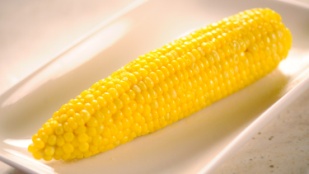 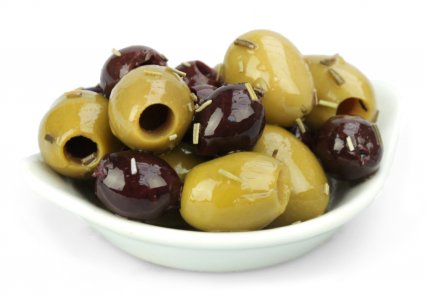 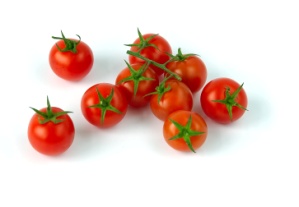 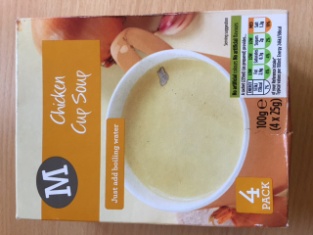 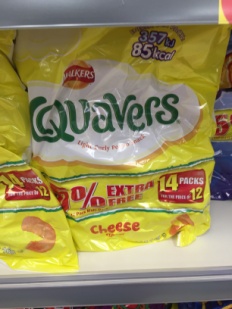 Babybel cheese = 60 calsBabybel light =  4310 Hazelnuts –10 g  = 62 calories10 Hazelnuts –10 g  = 62 caloriesCorn-on-the-cob = 106 caloriesCorn-on-the-cob = 106 caloriesOlives 50g = 55 caloriesOlives 50g = 55 caloriesOlives 50g = 55 caloriesCherry Tomatoes100g=18 caloriesCherry Tomatoes100g=18 calories1 Cup –a- soup(131 calories each)or1 Cup –a- soup(131 calories each)orQuavers – 1 packet (88 calories)orDRINKS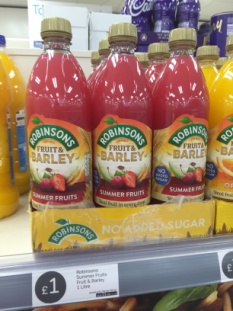 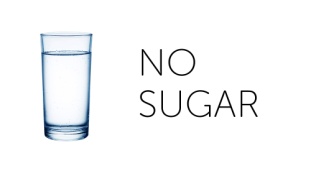 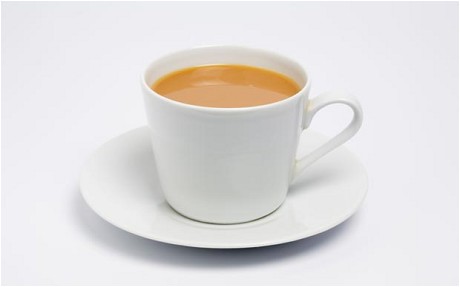 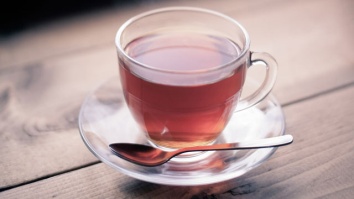 People with Diabetes should NEVER  EVER drink Lucozade or non -diet Fizzy drinks, unless they are having a Hypo (very low in sugar - under 3 on their glucose monitor)This usually only happens to people  with Type 1 Diabetes, or people who need Insulin, VERY RARELY does it happen to those with Type 2 Diabetes.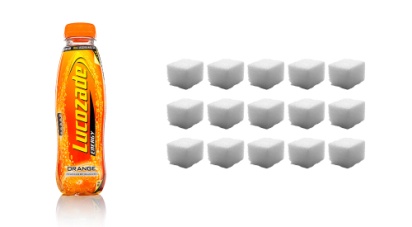 1 small bottle of Lucozade has 15 spoonfuls of sugar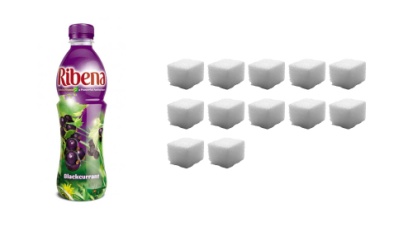 Ribena ready to drink has 12 spoonfuls of sugarWater or No added sugar Juice or herbal tea’s with no milk and sugar or black tea or coffee,are by far the best drinks to have.  Tea with low fat milk and sweetener if required.Peppermint or fruit teas even better as taken without milkBeware fresh fruit juices. Although fruit is good for people with diabetes, when it is turned into juice it has a different effect and is high in sugar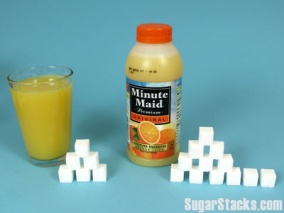 Glass of fresh orange = 5 spoonfuls of sugar, bottle =12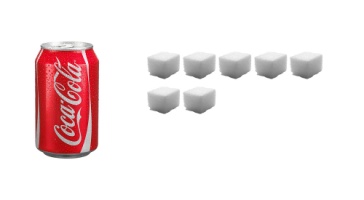 Can of non-diet Coke = 7 spoonfuls of sugar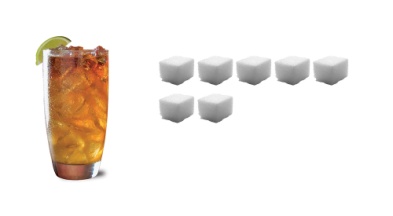 Rum and Coke = 7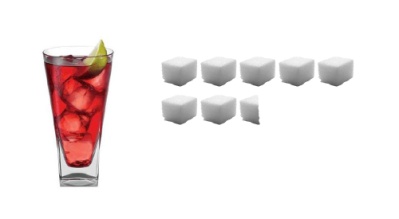 Vodka and Cranberry = 7 1/2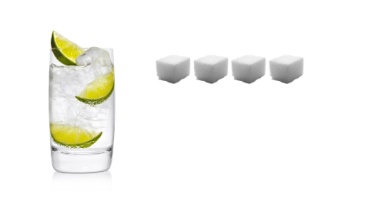 Gin and Tonic or any spirit and diet mixer = 4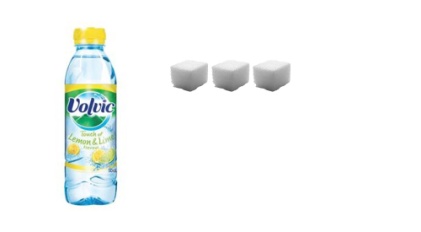 Watch out for flavoured water – this has 3 spoonfuls of sugar in it!